С 13 по 18 мартав самом центре страны, на Урале, была проведена ежегоднаяXVI Всероссийская лыжная Академиада РАН.В состязаниях приняли участие около семидесяти спортсменов – любителей лыжных гонок из академических институтов Москвы, Московской области, Новосибирска, Иркутска, Сыктывкара, Кемерово, Красноярска, Уфы, Екатеринбурга, Нижнего Новгорода, Перми, Казани, Томска, Иркутска и академгородка Борок в Ярославской области.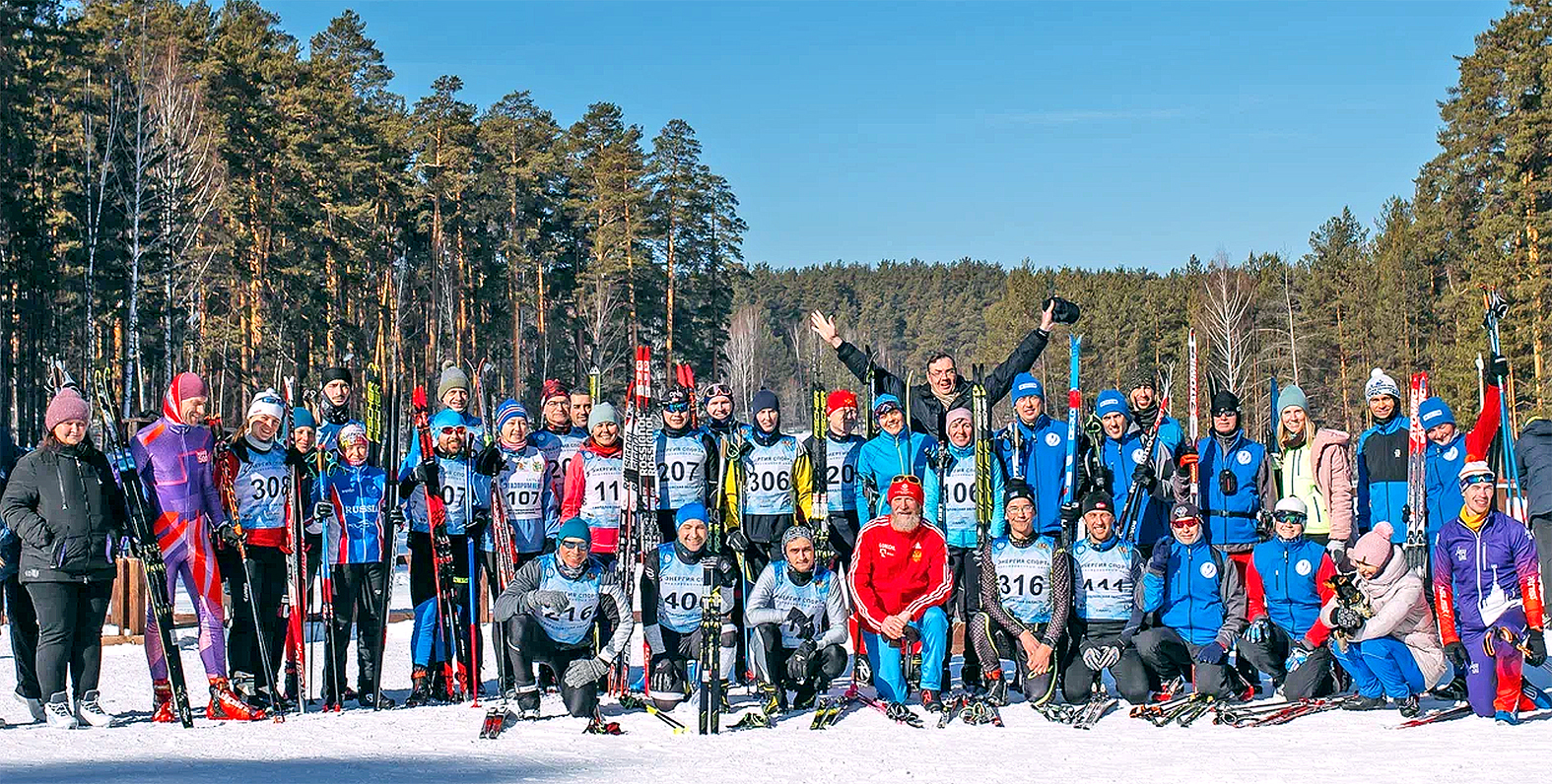 Академиада была организована Профсоюзом работников РАН, поддержана и проведена Екатеринбургской территориальной организацией (ЕТОПР)Профсоюза работников РАН.Фото >>> https://disk.yandex.ru/d/R2tfYWEB2EGQrw